ИНСТРУКЦИЯ ПО ИСПОЛЬЗОВАНИЮ «Microsoft Teams» для студентов (ГЭК) 1. Начало работы Для запуска программы введите адрес https://www.office.com/В результате откроется окно Microsoft Office 365, где нужно зайти с данными вашей учетной записи (рисунок 1) от портфолио.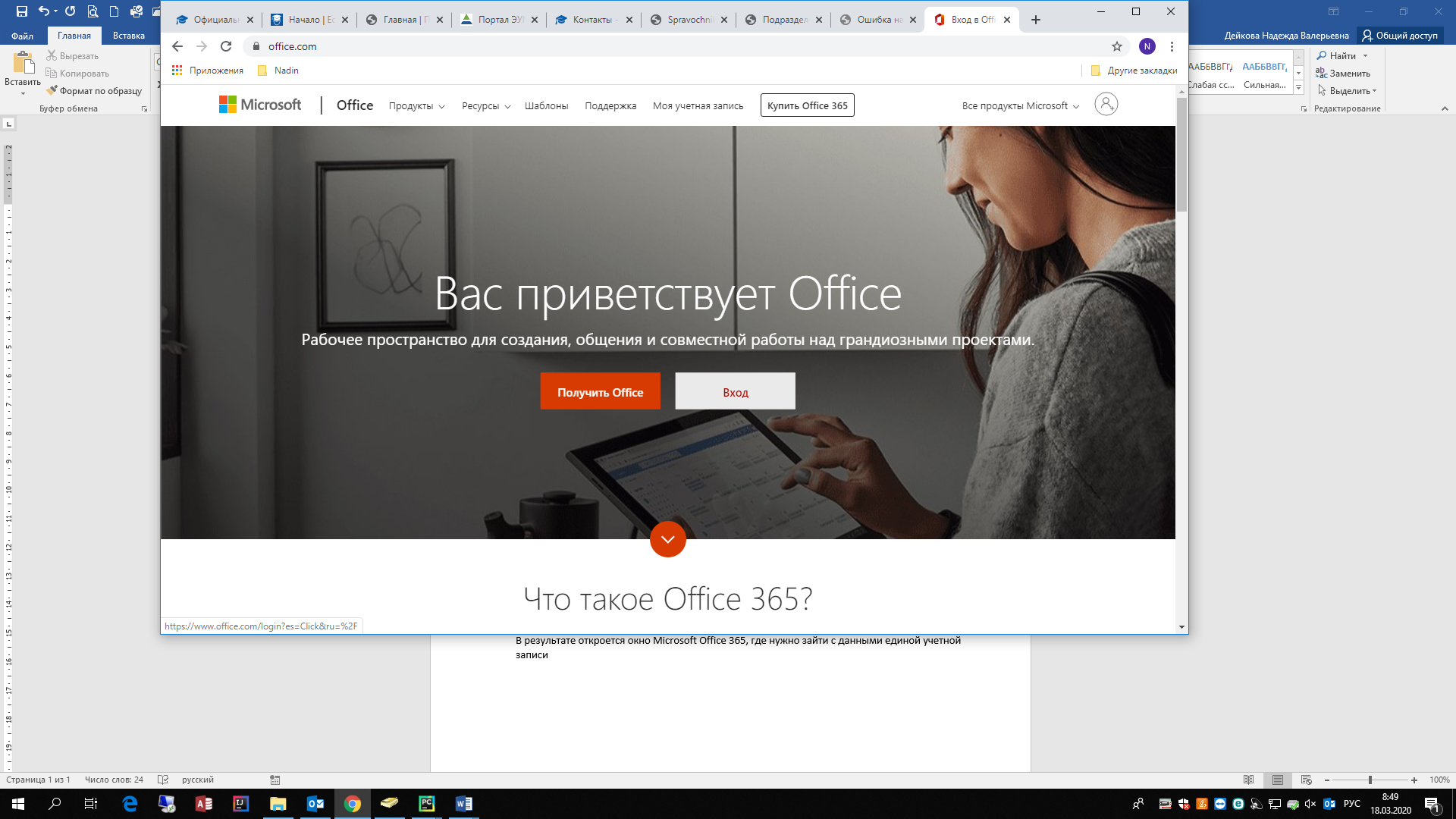 Рисунок 1Учетную запись нужно завести в виде: ваш_логин@usue.ru (рисунок 2)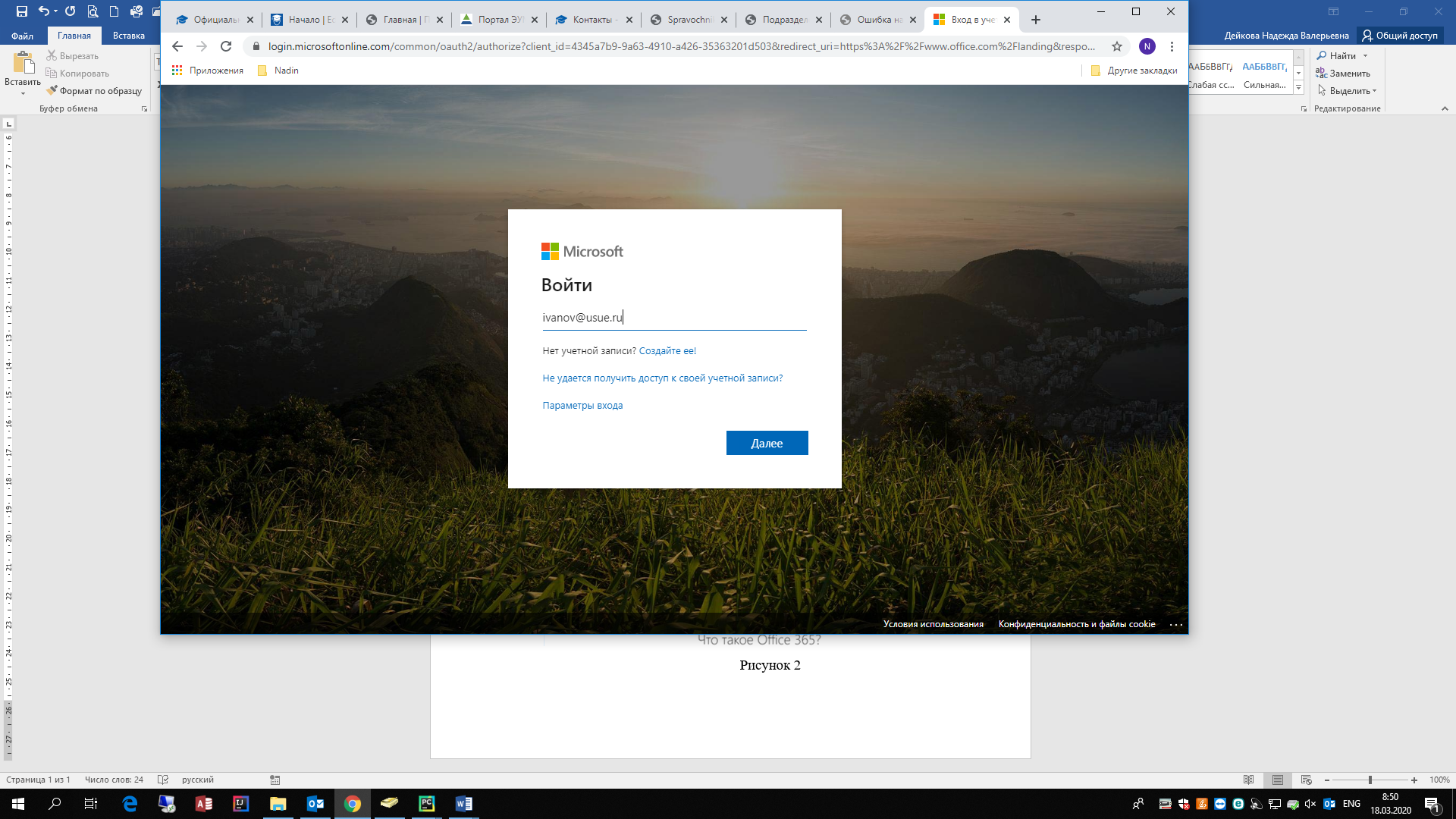 Рисунок 2После входа в систему Вы попадете на страницу с доступными Вам программами (рисунок 3). Выберите Teams.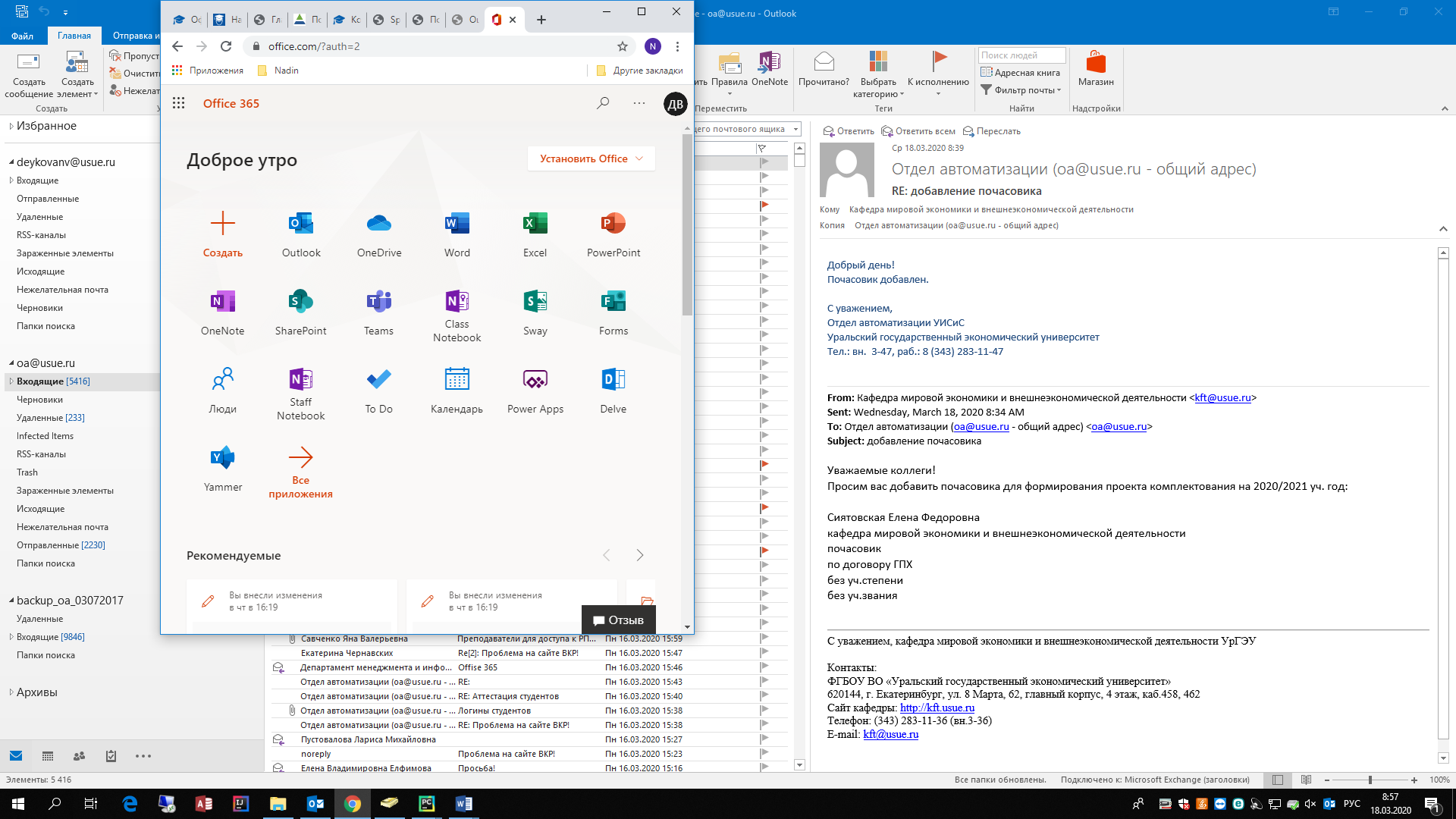 Рисунок 3Откроется окно программы (рисунок 4).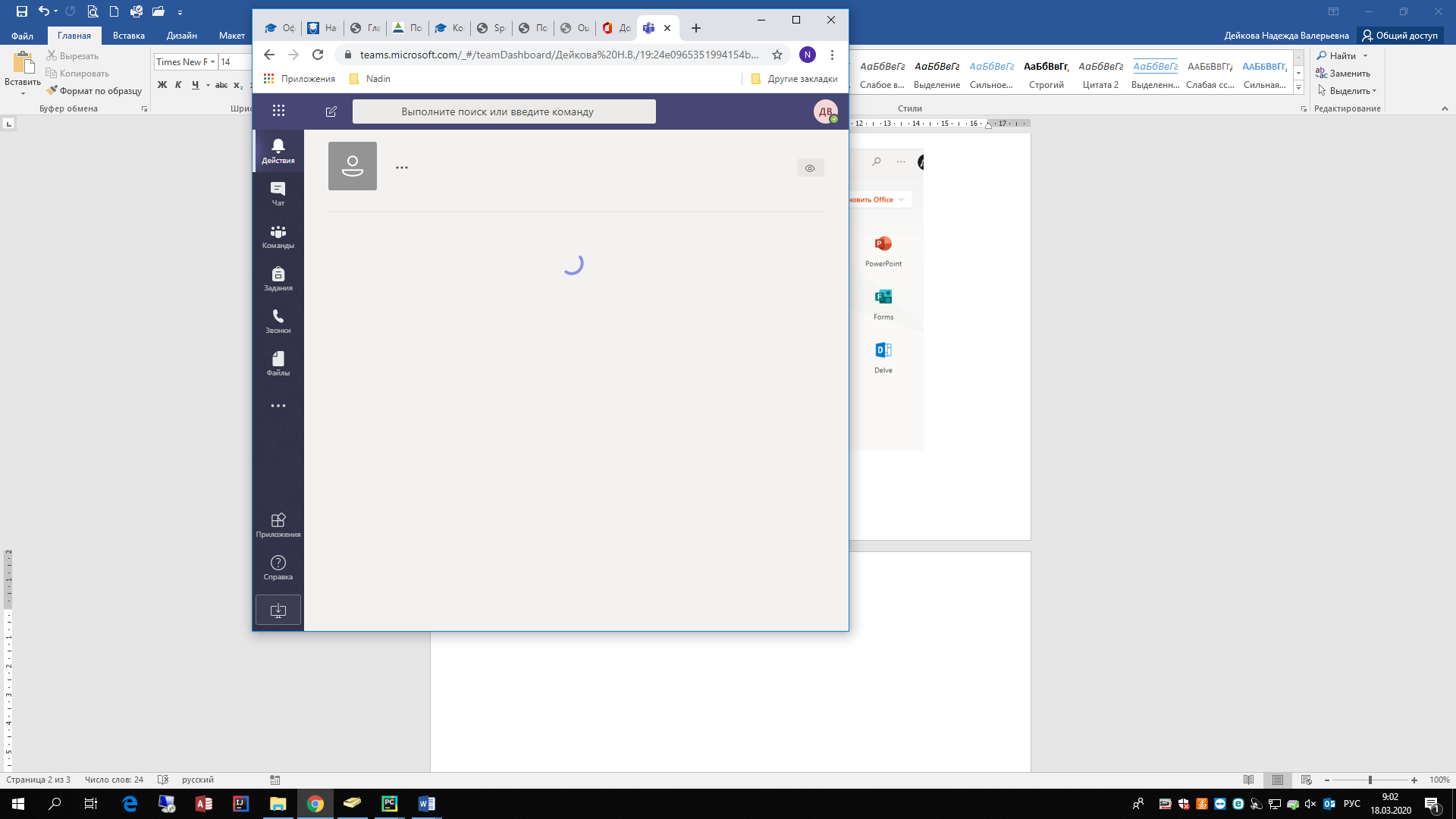 Рисунок 4Можно использовать веб приложение или скачать классическое (рисунок 5)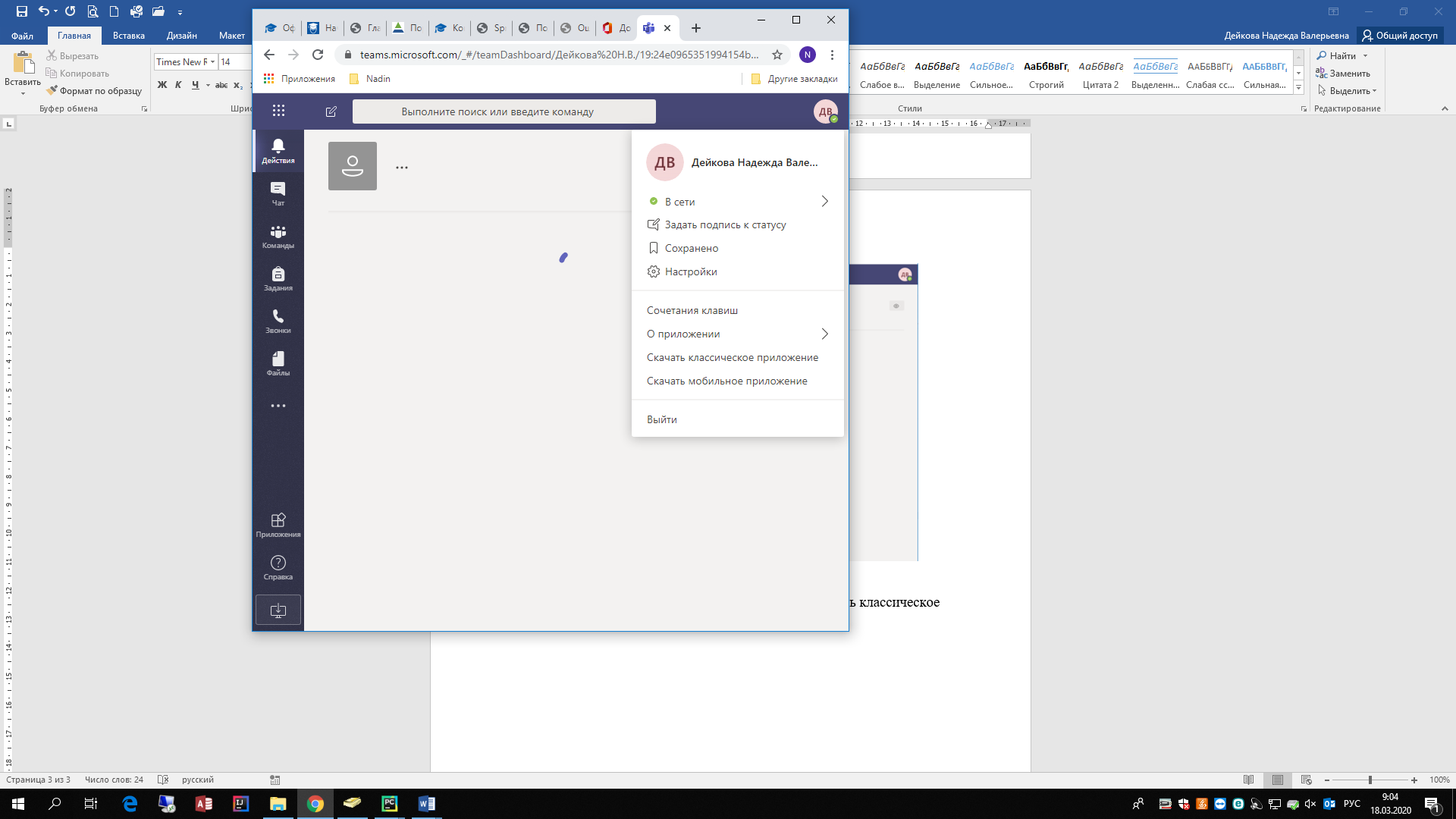 Рисунок 52. Вход в команду ГЭКДля начала работы выберите на левой панели раздел «Команда». В открывшемся окне выберите команду нужного Вам ГЭК вида «ГЭК № XX» (рисунок 6)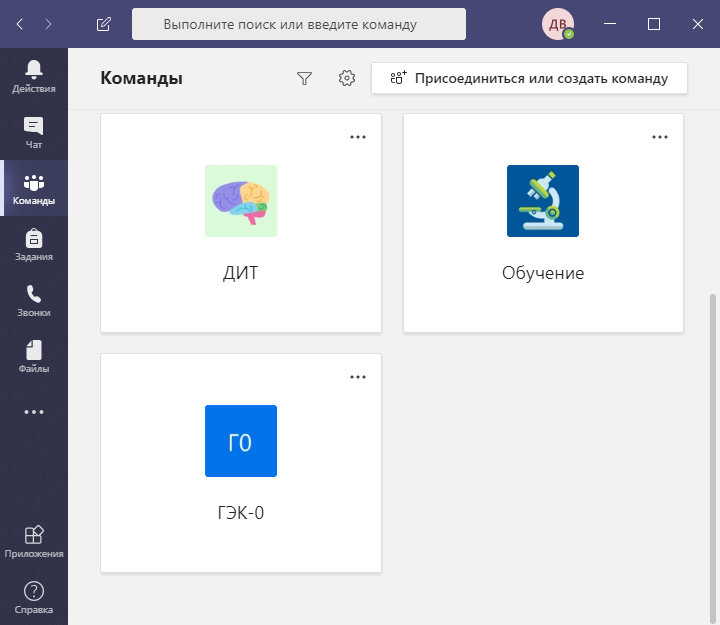 Рисунок 72. Демонстрация доклада2.1. Загрузка презентацииДля загрузки презентации нажмите на кнопку «Поделиться» (рисунок 8) 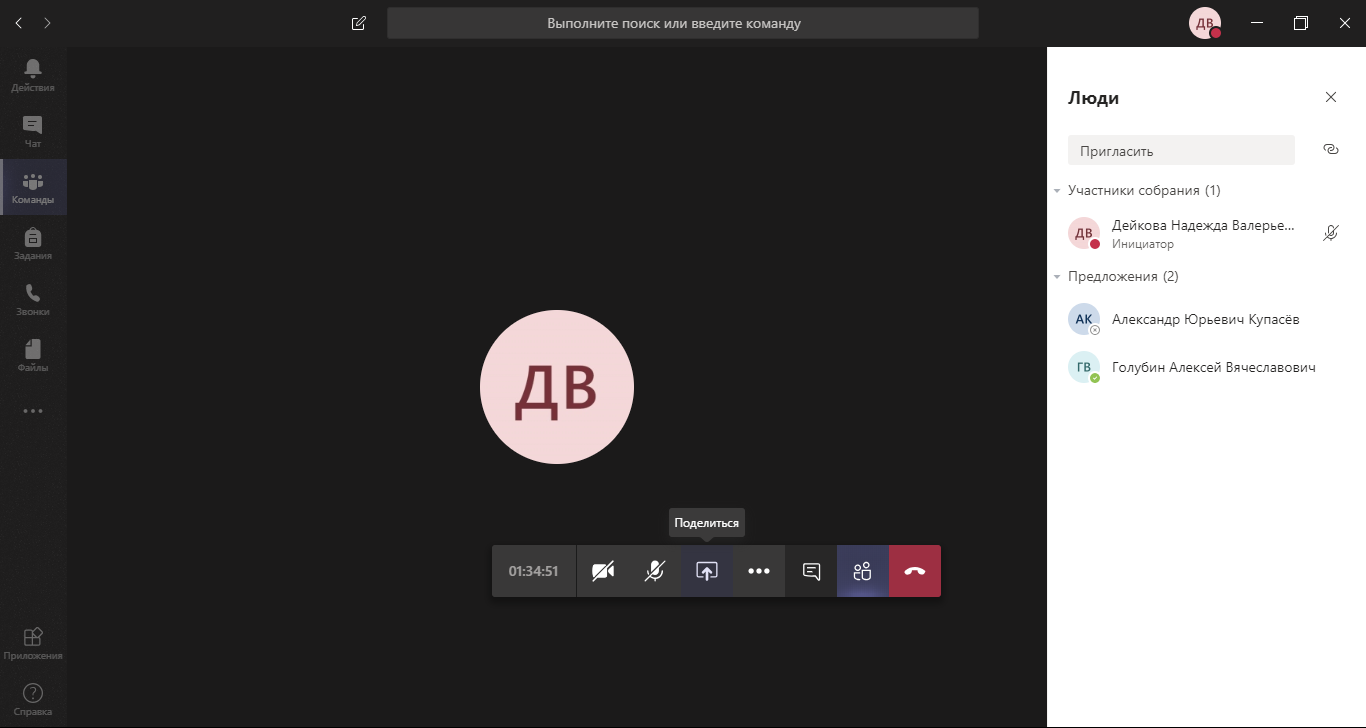 Рисунок 8 В результате внизу экрана появиться дополнительное окно (рисунок 9).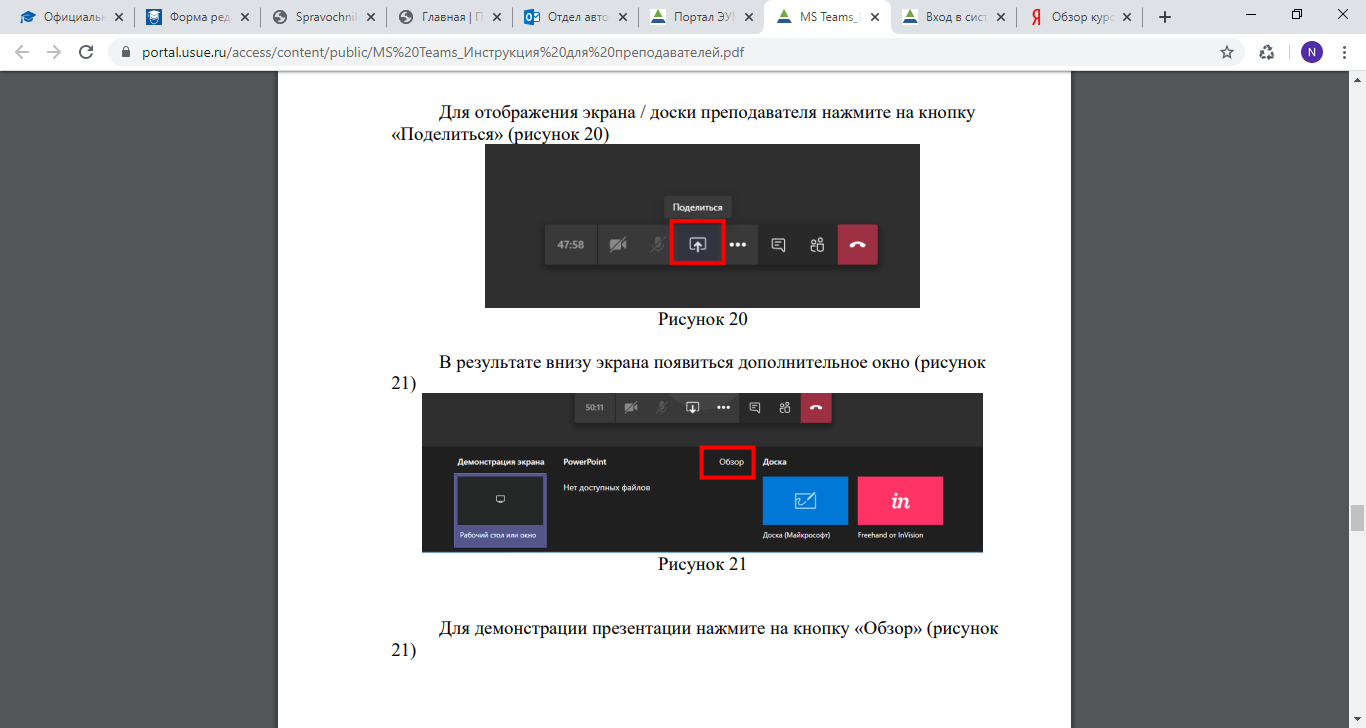 Рисунок 9Нажмите ссылку «Обзор» и в выпадающем меню выберите пункт «Отправить с моего компьютера» (рисунок 10) и выберите нужную презентацию.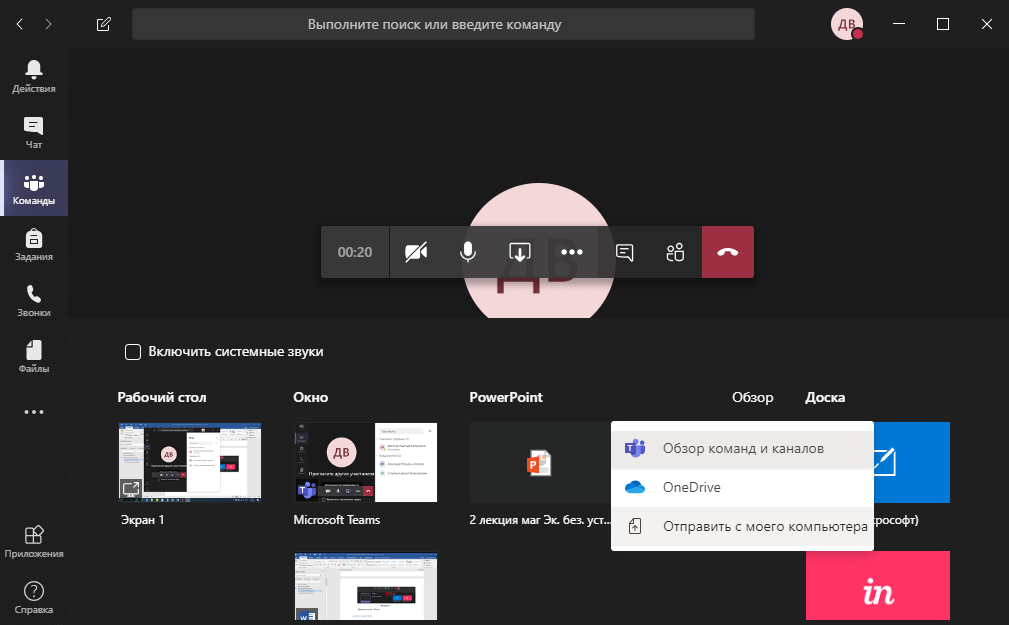 Рисунок 102.2. Демонстрация экранаВ данном варианте показа презентации, она должна быть открыта на компьютере.Для отображения экрана нажмите на кнопку «Поделиться» (рисунок 11) Рисунок 11 В результате внизу экрана появиться дополнительное окно (рисунок 12) или (рисунок 13), если вы работаете в Teams, установленном на компьютере.Рисунок 12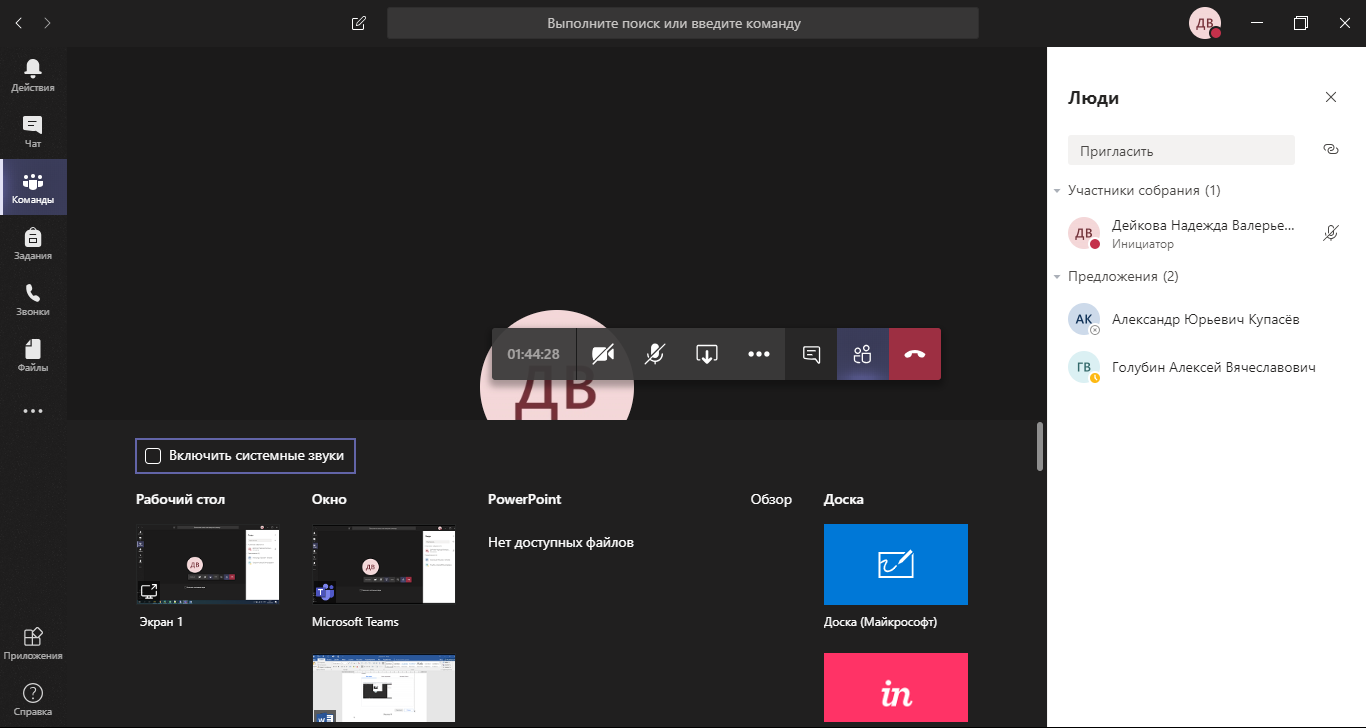 Рисунок 13Если у вас рисунок 12, то для демонстрации экрана выберите соответствующий пункт (Демонстрация экрана)В результате откроется окно с вкладками (рисунок 14). Выберите «Весь экран», нажмите кнопку «Поделиться» и откройте нужную Вам презентацию. Все участники собрания будут видеть все, тоже самое, что и Вы.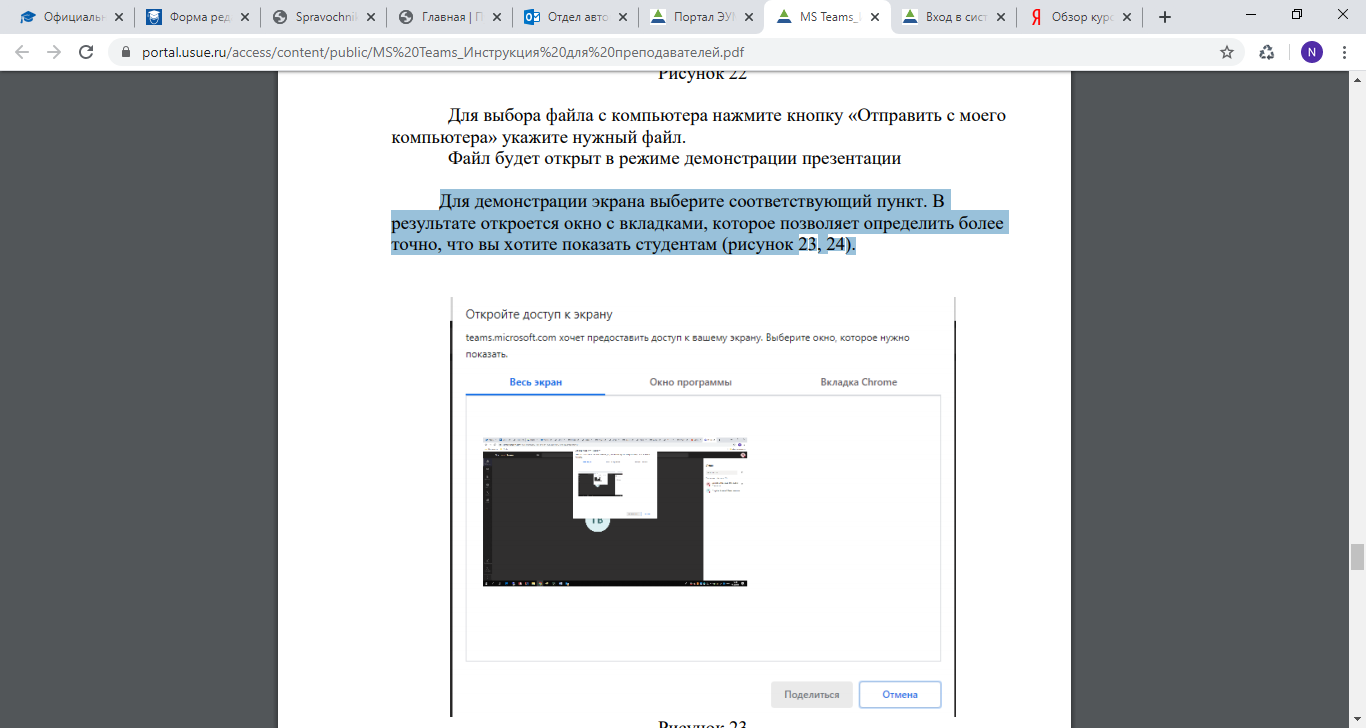 Рисунок 14Если у вас рисунок 13, то для демонстрации экрана выберите пункт Рабочий стол (рисунок 15)Рисунок 15